Publicado en Madrid el 01/04/2020 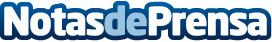 Redtrust garantiza la seguridad y movilidad de los certificados digitales durante el teletrabajo La custodia de los certificados digitales en una plataforma segura como Redtrust permite a miles de empleados trabajar de manera segura y eficiente desde cualquier lugarDatos de contacto:María José Gutiérrez SánchezMarketing Manager91 905 11 58Nota de prensa publicada en: https://www.notasdeprensa.es/redtrust-garantiza-la-seguridad-y-movilidad-de Categorias: Nacional E-Commerce Software Ciberseguridad Recursos humanos http://www.notasdeprensa.es